Convocation du 05/11/2017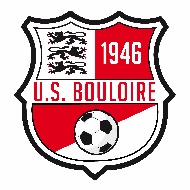 Si problème il y a, merci de me contacter au 06 79 49 05 16.Thomas.Equipe AEquipe BEquipe CAdversaire :LaignéAdversaire : St Gervais de VICAdversaire :THORIGNELieu et horaire du match :  Laigné à 15hLieu et horaire de match : St Gervais de VIC  à 15hLieu et horaire du match :Le Breil à 15hHeure de départ : 13h15Heure de départ : 13h15Heure de rdv :14h au BreilDylan LerouxDamas BaptisteGuillaume CordonLudo MorançaisJimmy PaumierArthur CottereauMathieu CottereauThomas LedruAntoine GautierYvan GandonAlexandre LeboulleuxAdrien MurilloThomas ViauxKévin LerouxMartin JarnoJoachim BlavettePierre HeraultVincent DangeulMatt HeraultJérémy GauthierAudran Boulay Hugues GandonWilly PoupinQuentin GuillardDamien PoulainAdrien GuillardGabriel MarietteThomas VerronClément PottierNicolas PlouzeauMaxime ClémentRonan DeloubesResponsablesResponsablesResponsablesJCFranck PaulFitosThomas